от 04 декабря 2019 года									         № 532-рО признании утратившим силу распоряжения администрации городского округа город Шахунья Нижегородской области от 18.11.2019 №515-р «О внесении изменений в распоряжение администрации городского округа город Шахунья Нижегородской области от 30.08.2019 №395-р «Об утверждении перечня школьных автобусных маршрутов для перевозки обучающихся  в 2019 – 2020 учебном году»В связи с открытием временного  проезда  по автомобильной  дороге г. Шахунья - д. Петрово-д. М. Пристань (идентификационный номер ОП М3 22Н-4811):1.	Признать утратившим силу распоряжение администрации городского округа город Шахунья Нижегородской области от 18.11.2019 № 515-р «О внесении изменений в распоряжение администрации городского округа город Шахунья Нижегородской области от 30.08.2019 № 395-р «Об утверждении перечня школьных автобусных маршрутов для перевозки обучающихся  в 2019 – 2020 учебном году».2. Общему отделу администрации городского округа город Шахунья Нижегородской области обеспечить размещение настоящего распоряжения на официальном сайте администрации  городского округа город Шахунья Нижегородской области.3. Контроль за исполнением настоящего распоряжения возложить на первого заместителя главы администрации городского округа город Шахунья Нижегородской области Серова А.Д.И.о. главы местного самоуправлениягородского округа город Шахунья						          С.А. Кузнецов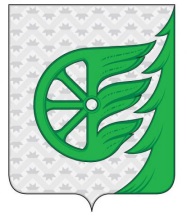 Администрация городского округа город ШахуньяНижегородской областиР А С П О Р Я Ж Е Н И Е